Lesson #19Guided ReadingA History of Renaissance to ModernThe Italian Renaissance- during the 15th Century Move away from Religious themes and focus on HumanismInfluences that shaped the Renaissance include-Ancient architecture from the Greek and Roman periodsLiterature Greco-Roman ideals The Medici Family- wealthy bankers from Florence who supported the arts Paid artists to create works of art for the familyFinanced art throughout Florence, therefore, art was able to grow and be seen more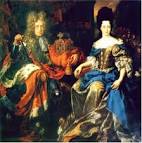 Humanism- a belief in the dignity and worth of the individualCame from Greco-Roman ideals Interest in art and literature of ancient Greece and Rome Johannes Gutenberg- German who perfected the printing press Able to produce hundreds of booksEducation became more accessible Masaccio- @ 1401-1428Created depth through the use of…LightShadowOverlapping of figures Linear Perspective Created the “Holy Trinity”Linear Perspective- graphic system, which showed an artist how to create the illusion of depth and volume on a flat surface.  Created by Filippo BrunelleschiObjects appear to recede (go into/get smaller) Gave artists the ability to paint/draw 3D objects on a 2D surface Converging lines recede to a vanishing point.  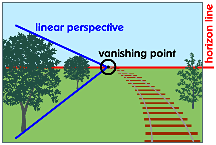 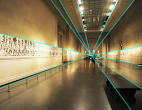 The Holy Trinity- painting of the crucifixion of Jesus Christ by Masaccio in 1428 Example of linear perspective Overlapping figuresThe farther back in the painting the figures are, The Virgin Mary and John the Baptist, the smaller the figures areFigures that are closer to the viewer, the two people on the outside of the columns who commissioned the painting, appear larger.  The columns that are closer to us are larger and get smaller as we stare into the painting Located in Santa Maria Novella Church in Florence, Italy 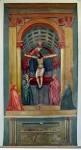 Arial Perspective- objects that are supposed to be in the distance are made smaller in size and duller in color.  By adding the hue blue to the paint, it creates a foggy type mist that appears darker or further away.  Think of a mountain scene where the mountains in the back look blueUses color to create depthColor, hue, value and intensity are changed to create depth and distance in a painting 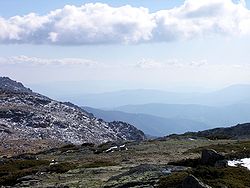 The Tribute Money- created by Masaccio in 1427 Example of Aerial PerspectiveThe human figures we see look realistic and are in a realistic environment.  Strong light makes the figures seem closerDull hues, tones, shades or colors appear on figures that are on the background, or further away.  Lifelike gestures and expressions make the figures seem real 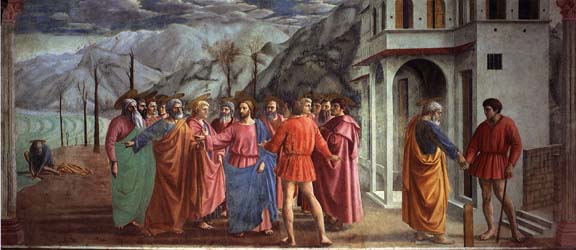 About the Painting:Middle of Painting- Jesus telling St. Peter he will find a coin in a fish’s mouth to pay the tax collectorLeft Side of Painting- St. Peter finding a coin in a fish’s mouthRight Side of Painting- St. Peter giving the coin to the tax collector 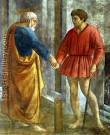 A Blend of Gothic and Renaissance Styles- where an artist uses elements or aspects of both time periods, blending them together t create a unique style of their own.Two main artists who used these techniques: Fra Angelico and Lorenzo Ghiberti Fra Angelico- 1400-1455Monk and painter from San Marco monastery in Florence, Italy Used linear perspective in paintings Inspired by a blend of Gothic and Renaissance styles Does not show an interest in creating depth Continues with religious scenes or stories that are more important to him than creating a realistic scene.  The Annunciation- Fresco Painting by Angelico in Florence, Italy @ 1440-1445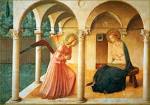 Lorenzo Ghiberti- 1378-1455Sculptor who used elements of the Gothic style as well as Renaissance innovations Renaissance= overlapping figures to create depth, figures have expressive gestures and facial features or expressions and portrayed objects receding into spaceGothic= main focus of art is to show religious scenes Most of his work is found in the Baptistery of the Cathedral of Florence Contest for the Cathedral Doors- city council of Florence held a competition for artists to design the doors of the CathedralGhiberti wonSpent twenty-one (21) years creating twenty-eight (28) panels for the doors Gates of Paradise- created from 1425-1452 Located in the Baptistery of San Giovanni, Florence, Italy Created by Ghiberti 10 square panels with religious scenes Gold plated= illuminated and “looks like the gates to heaven” ~Michelangelo 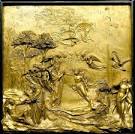 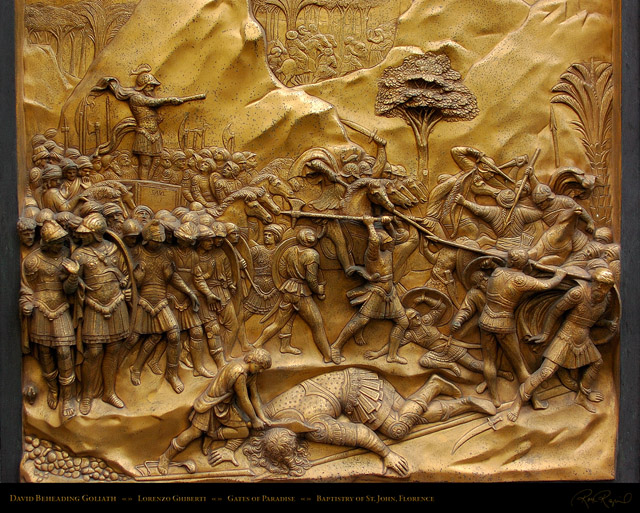 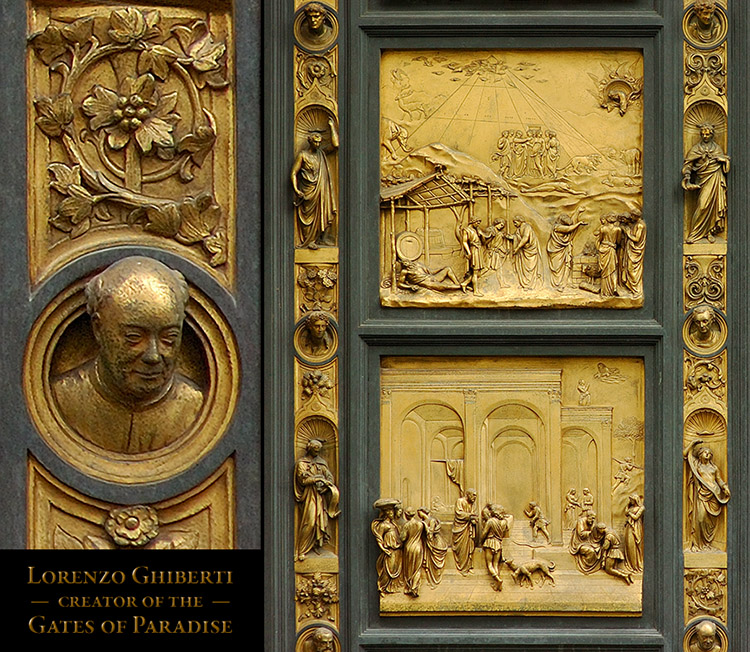 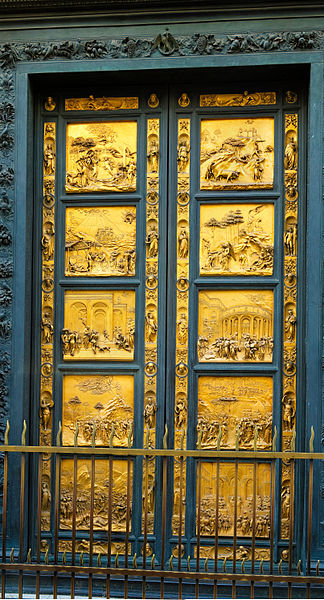 Key Terms:Capitol- the top area of a columnProportion- the size or scale of each element; think about one figure or aspect of the artwork as being one part to the whole artwork Proportion and balance during the Renaissance is usually symmetrical and focuses on realism 